Лечение искусством, творчествомИнструмент, позволяющий развить фантазию и изобразительные способности детей и при этом заглянуть в их внутренний мир, чтобы научиться поддерживать, понимать их психологические переживанияПсихокоррекционная цель арт-терапии — терапевтическое воздействие при решении внутренних психологических конфликтов, проблем коммуникации и социализации детей с ограниченными возможностями. Применяется такой метод при проблемах эмоционально-личностного развития, в т. ч. аутизме, задержке умственного развития, нарушениях речи, слуха, зрения, двигательных функцийАрт-терапия решает следующие задачи:- Пробуждает жизненные силы, активизирует внутренние ресурсы, в том числе память и работоспособность;- Создает новые мотивы, установки, закрепляя их в реальной жизни с помощью произведений искусства;- Развивает познавательную и эмоциональную сферы, творческие способности;- Компенсирует недостающие возможности;- Помогает формировать навыки межличностной коммуникации;- Налаживает внутреннюю целостность и общение с самим собой;- Оптимизирует личностные качества. Обеспечивает социальную адаптацию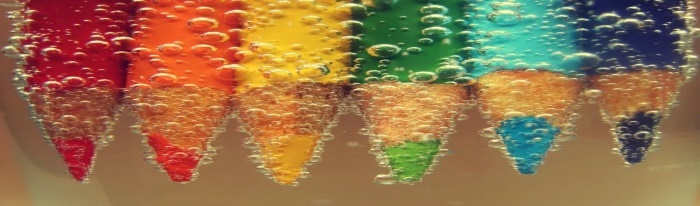 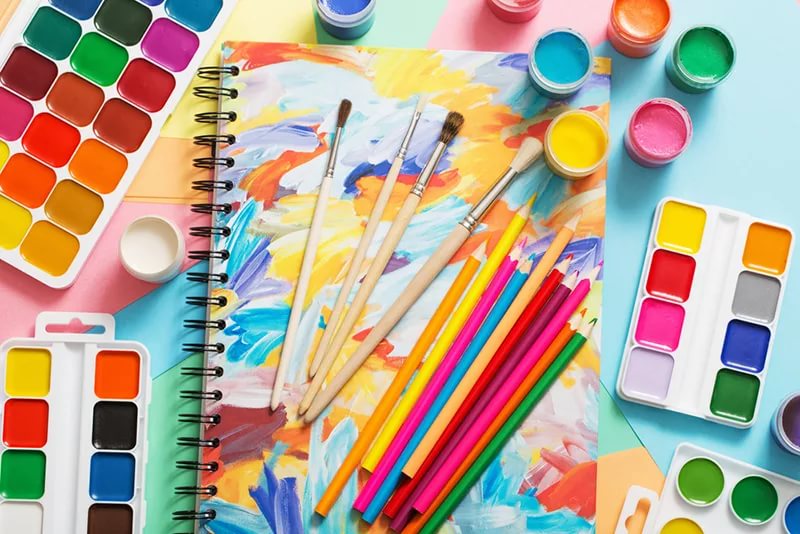 Общие результаты коррекционного воздействия арт-терапии:- Создается положительный эмоциональный настрой;- Улучшается психическое здоровье; - Облегчается процесс коммуникации со сверстниками и взрослыми;- Создаются и развиваются отношения взаимного приятия и эмпатии;- Прорабатываются подавляемые мысли и эмоции, и, как следствие, — безопасно разряжаются саморазрушительные и разрушительные тенденции;- Прорабатываются реальные проблемы и фантазии, с которыми сложно работать вербально; - Развивается воображение, эстетический опыт, творческое самовыражение. Повышаются адаптационные способности; - Снижается утомляемость и развивается чувство внутреннего контроляЭффективность арт-терапии проявляется в коррекции отклонений и нарушений личностного развития, в использовании внутренних ресурсов детей с ОВЗ, особенно механизмов саморегуляции и самоисцеления. Она помогает ребенку чувствовать себя нужным, узнавать о себе хорошее, развивать добрые отношения с людьми и окружающим миром. Навыки, приобретенные в процессе терапии искусством, после ее завершения ориентируют ребенка оставаться творческой личностью, желающей жить в ладу с самим собой и социумом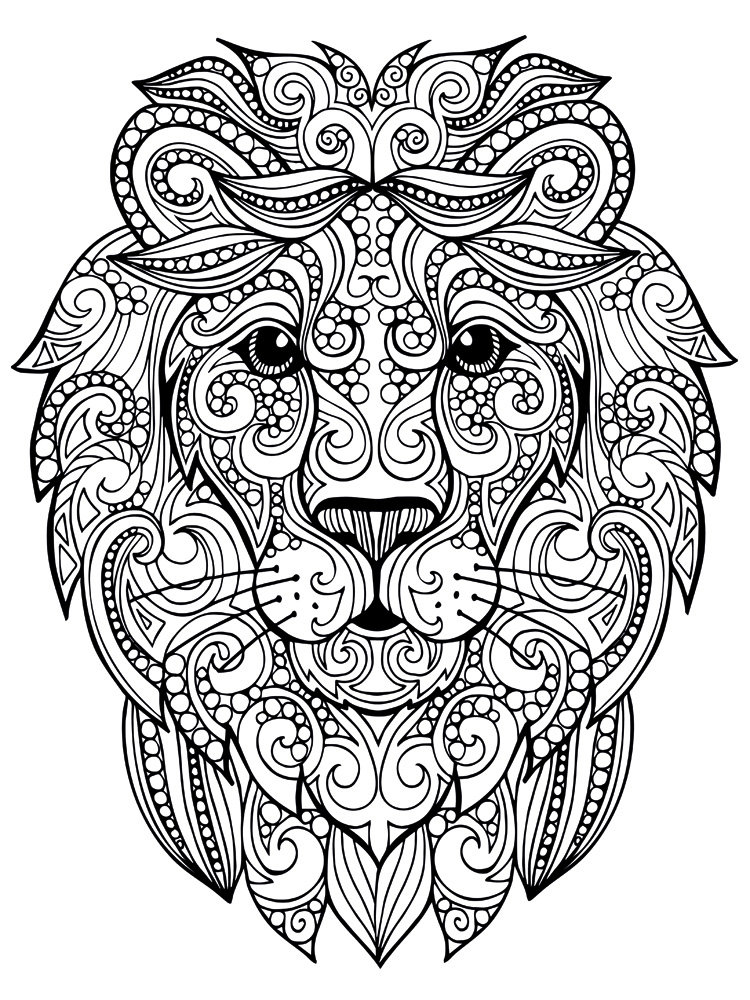 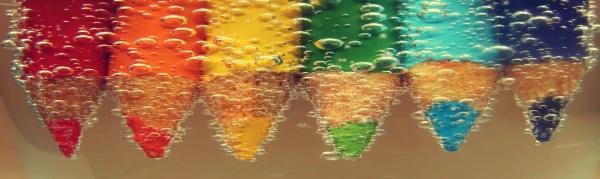 Что такое арт-терапия?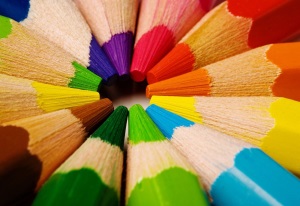 Составитель: Секацкая Е.В. педагог-психолог МОУ «Увинская школа №1»